T.CPÜTÜRGE KAYMAKAMLIĞINOHUTLU ORTAOKULU MÜDÜRLÜĞÜ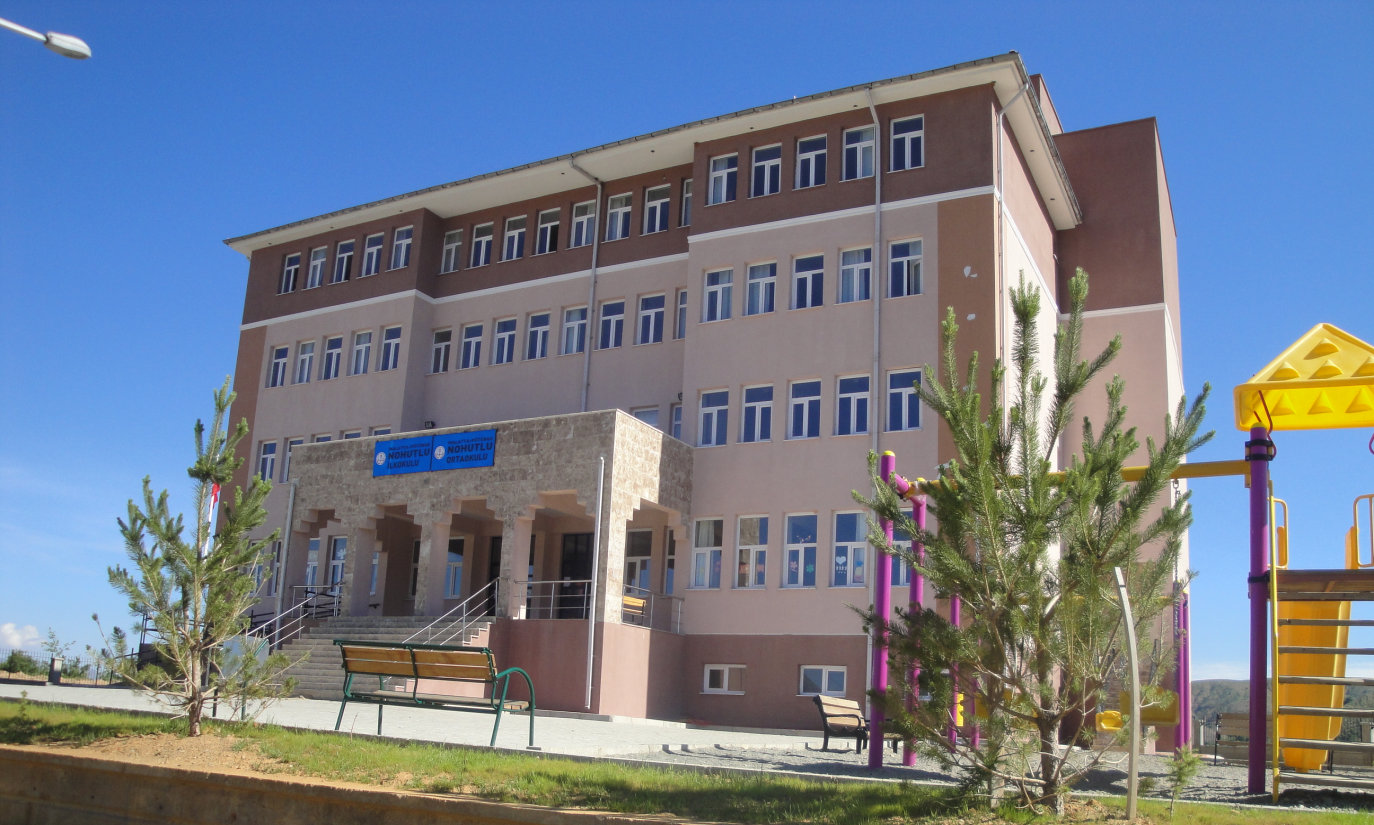 2019-2023 STRATEJİK PLAN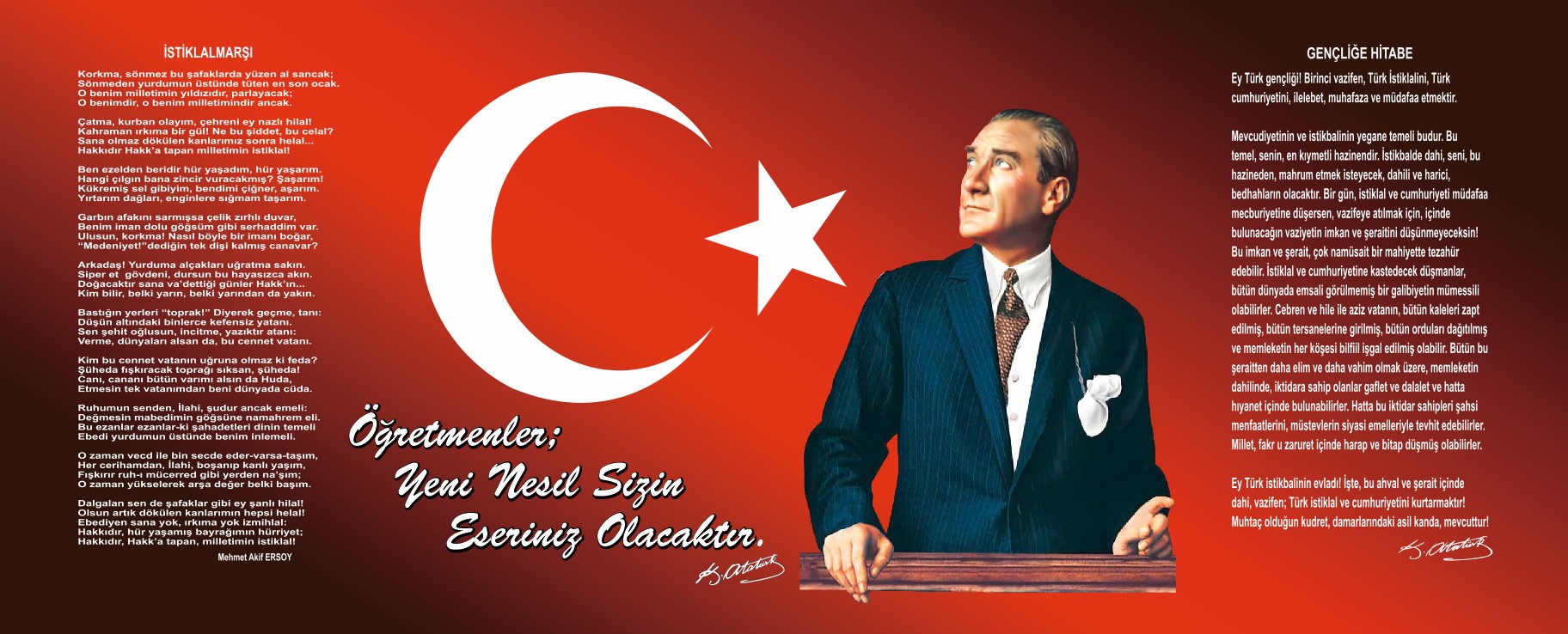 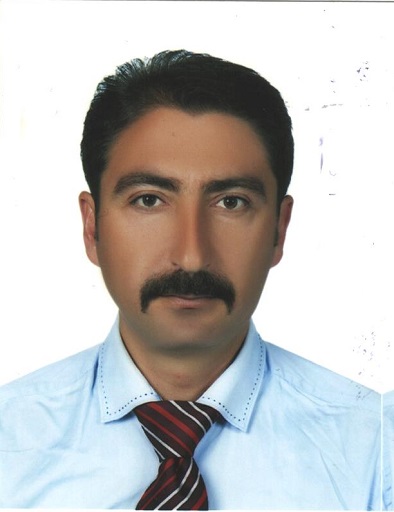 Güçlü ekonomik ve sosyal yapı, güçlü bir ülke olmanın ve tüm değişikliklerde dimdik ayakta durabilmenin kaçınılmazlığı oldukça büyük önem kazanmaktadır. Gelişen ve sürekliliği izlenebilen, bilgi ve planlama temellerine dayanan güçlü bir yaşam standardı ve ekonomik yapı; stratejik amaçlar, hedefler ve planlanmış zaman diliminde gerçekleşecek uygulama faaliyetleri ile (STRATEJİK PLAN) oluşabilmektedirNohutlu Ortaokulu Kurumu olarak en büyük amacımız yalnızca ilk ve ortaokul mezunu gençler yetiştirmek değil, girdikleri her türlü ortamda çevresindekilere ışık tutan, yaşanabilir bir çevre oluşturmaya katkıda bulunan, insani değerleri ön planda tutan, hayata hazır,  hayatı aydınlatan, bizleri daha da ileriye götürecek gençler yetiştirmektir. İdare ve öğretmen kadrosuyla bizler çağa ayak uydurmuş, yeniliklere açık, Türkiye Cumhuriyetini daha da yükseltecek gençler yetiştirmeyi ilke edinmiş bulunmaktayız.Nohutlu Ortaokulu Kurumu Stratejik Planın (2019-2023)’da belirtilen amaç ve hedeflere ulaşmamızın okulumuzun gelişme ve kurumsallaşma süreçlerine önemli katkılar sağlayacağına inanmaktayız.           Planın hazırlanmasında emeği geçen Strateji Yönetim Ekibi’ne ve uygulanmasında yardımcı olacak İlçe Milli Eğitim Müdürlüğü,  AR-GE birim sorumlusu olmak üzere tüm kurum ve kuruluşlara öğretmen, öğrenci ve velilerimize teşekkür ederim.                                                                                                                                      İrfan BÜYÜKYILDIRIM                                                                                                      Nohutlu Ortaokulu Kurumu MüdürüBÖLÜM IGİRİŞ vePLAN HAZIRLIK SÜRECİ5018 Sayılı Kamu Mali Yönetimi ve Kontrol Kanunu ile kamu kaynaklarının daha etkili ve verimli bir şekilde kullanılması, hesap verebilir ve saydam bir yönetim anlayışının oluşması hedeflenmektedir.2019-2023 dönemi stratejik planının hazırlanması sürecinin temel aşamaları; kurul ve ekiplerin oluşturulması, çalışma takviminin hazırlanması, uygulanacak yöntemlerin ve yapılacak çalışmaların belirlenmesi şeklindedir.Okulumuzun 2019-2023 dönemlerini kapsayan stratejik planhazırlık aşaması, üst kurul ve stratejik plan ekibinin oluşturulması ile başlamıştır. Ekip üyeleri bir arayagelerek çalışma takvimini oluşturulmuş, görev dağılımı yapılmıştır. Okulun 2015-2019 Stratejik Planda yer alan amaçlar, hedefler, göstergeler ve faaliyetler incelenmiş ve değerlendirilmiştir.Eğitim Vizyonu 2023, mevzuat, üst politika belgeleri, paydaş, PESTLE, GZFT ve kuruluş içi analizlerinden elde edilen veriler ışığında eğitim ve öğretim sistemine ilişkin sorun ve gelişim alanları ile eğitime ilişkin öneriler tespit edilmiştir.Planlama sürecine aktif katılımını sağlamak üzere paydaş anketi, toplantı ve görüşmeler yapılmıştır. Geleceğe yönelim bölümüne geçilerek okulumuzun amaç, hedef, gösterge ve eylemleri belirlenmiştir. Çalışmaları yürüten ekip ve kurul bilgileri altta verilmiştir.STRATEJİK PLAN ÜST KURULU2019-2023 Stratejik Plan üst kurulu Tablo 1’de yer almaktadır.Tablo 1. Stratejik Plan Üst KuruluBÖLÜM IIDURUM ANALİZİBu bölümde, okulumuzun mevcut durumunu ortaya koyarak neredeyiz sorusuna yanıt bulunmaya çalışılmıştır. Bu kapsamda; okulumuzun kısa tanıtımına, okul künyesine ve temel istatistiklere, paydaş analizlerine ve görüşlerine, GZFT (Güçlü, Zayıf, Fırsat ve Tehditler)analizine yer verilmiştir.Okulun Kısa TanıtımıPütürge İlçesine bağlı Nohutlu Mahallesi’nde bulunan; Nohutlu Ortaokulu İl’e 88 km,  İlçeye 55 km mesafede olup, 1987 yılında eğitim ve öğretime başlamıştır. Başlangıçta Nohutlu İlkokulu olarak eğitim veren okulumuz 2007 yılı sekiz yıllık zorunlu eğitim kanunuyla Nohutlu İlköğretim Okulu adını almıştır. 2012 yılı Eylül ayında 12 yıllık zorunlu eğitime geçilmesiyle ilkokul ve ortaokul olarak ayrılmıştır. 2013 Eylül ayında ise iki ayrı binada verilen eğitim yeni okul binasına taşınarak aynı çatı altında hizmet vermeye başlamış ve halen devam etmektedir.        Okulumuzda anasınıfı da dâhil olmak üzere kullanımda 9 adet derslik, 1 kütüphane, 1 laboratuvar ve 1 Bilişim Teknolojileri sınıfı bulunmaktadır. Taşımalı eğitim yapan kurumumuza öğrencilerimiz çoğunlukla Nohutlu Köyü’nden ve mahallerinden taşınmaktadır.         Okulumuz bodrum katı ile beraber beş katlı olup voleybol ve basketbol sahası vardır. Asansör ve sığınak da bulunmaktadır.        Kurumumuz yerleşim olarak köyün içinden geçen parke taş yolun solunda yer alır. Batısında dere, doğusunda tarlalar bulunup etrafı dağlıktır. Yakın çevresinde birçok hane yer almaktadır. Okulun Mevcut Durumu: Temel İstatistiklerBu bölümde, okulumuzun temel istatistiksel verileri yer almaktadır.Okul KünyesiOkulumuzun temel girdilerine ilişkin bilgiler altta yer alan okul künyesine ilişkin tabloda yer almaktadır.Tablo 2. Okul KünyesiÇalışan BilgileriOkulumuzun çalışanlarına ilişkin bilgiler altta yer alan tabloda belirtilmiştir.Tablo 3. Personel Bilgileri Okulumuz Bina ve AlanlarıOkulumuzun binası ile açık ve kapalı alanlarına ilişkin temel bilgiler Tablo 4’de yer almaktadır.Tablo 4. Okul Yerleşkesine İlişkin BilgilerSınıf ve Öğrenci Bilgileri	Okulumuzda yer alan sınıflar ve bu sınıflarda öğrenim gören öğrenci sayıları alttaki tabloda yer almaktadır.Tablo 5. Öğrenci SayılarıDonanım ve Teknolojik KaynaklarımızTeknolojik kaynaklar başta olmak üzere okulumuzda bulunan çalışır durumdaki donanım malzemelerine ilişkin bilgilere Tablo 6’da yer verilmiştir.Tablo 6. Teknolojik Kaynaklar TablosuGelir ve Gider BilgisiOkulumuzun genel bütçe ödenekleri, okul aile birliği gelirleri ve diğer katkılarda dâhil olmak üzere gelir ve giderlerine ilişkin son iki yıl gerçekleşme bilgileri alttaki tabloda verilmiştir.Tablo 7. Gelir/Gider TablosuPAYDAŞ ANALİZİKurumumuzun en önemli paydaşları arasında yer alan öğrenci, veli ve öğretmenlerimize yönelik olarak anket uygulanmıştır. 5’li Likert Ölçeğine göre hazırlanmış olan anketlerde öğretmenler için toplam 14, öğrenciler için toplam 14, veliler için ise yine 14 soruya yer verilmiştir.Paydaşlarımıza uygulamış olduğumuz anket çalışması verileri sonuçları aşağıdaki gibi yorumlanmıştır.Öğrenci Anketi Sonuçları:57Öğrenci içerisinde Tesadüfi Örnekleme Yöntemine göre34 kişi seçilmiştir.Okulumuzda öğrenim gören öğrencilere yönelik gerçekleştirilmiş olan anket çalışması sonuçları aşağıdaki gibidir‘Öğretmenlerimle ihtiyaç duyduğumda rahatlıkla görüşebilirim’’ sorusuna ankete katılan öğrencilerin  %47’si Kesinlikle Katılıyorum yönünde görüş belirtti.‘Okul müdürü ile ihtiyaç duyduğumda rahatlıkla konuşabiliyorum’’ sorusuna ankete katılan öğrencilerin %37’si Kesinlikle Katılıyorum yönünde görüş belirtti.‘Okulun rehberlik servisinden yeterince yararlanabiliyorum’’ sorusuna ankete katılan öğrencilerin %35’i Katılıyorum yönünde görüş belirtti. ‘’Okula ilettiğimiz öneri ve isteklerimiz dikkate alınır’’ sorusuna ankete katılan öğrencilerin%28’i Katılıyorumyönünde görüş belirtti.‘’Okulda kendimi güvende hissediyorum’’  sorusuna ankete katılan öğrencilerin %70’i Kesinlikle Katılıyorumyönünde görüş belirtti.‘’Okulda öğrencilerle ilgili alınan kararlarda bizlerin görüşleri alınır’’ sorusuna ankete katılan öğrencilerin %24’ü Katılıyorumyönünde görüş belirtti.‘Öğretmenler yeniliğe açık olarak derslerin işlenişinde çeşitli yöntemler kullanmaktadır’’ sorusuna ankete katılan öğrencilerin%46’sı Kesinlikle Katılıyorum yönünde görüş belirtti.‘’Derslerde konuya göre uygun araç gereçler kullanılmaktadır’’ sorusuna ankete katılan öğrencilerin%53’ü Kesinlikle Katılıyorumyönünde görüş belirtti.‘Teneffüslerde ihtiyaçlarımı giderebiliyorum’’ sorusuna ankete katılan öğrencilerin%55’i Kesinlikle Katılıyorumyönünde görüş belirtti.‘Okulun içi ve dışı temizdir’’ sorusuna ankete katılan öğrencilerin%58’i Kesinlikle Katılıyorumyönünde görüş belirtti.‘Okulun binası ve diğer fiziki mekânlar yeterlidir’’ sorusuna ankete katılan öğrencilerin%37’si Kesinlikle Katılıyorumyönünde görüş belirtti.‘Okul kantininde satılan malzemeler sağlıklı ve güvenlidir’’ sorusuna ankete katılan öğrenciler okulumuz da kantin bulunmadığı için cevaplandırmadılar.‘Okulumuzda yeterli miktarda sanatsal ve kültürel faaliyetler düzenlenmektedir’’ sorusuna ankete katılan öğrencilerin%31’i Kesinlikle Katılıyorumyönünde görüş belirtti.Olumlu (Başarılı) yönlerimiz: Okulda kendini güvende hissedip okulu sevmektedirler. Öğretmenlerle iletişim kurup sorunları rahatlıkla dile getirmektedirler. Okulumuz temiz olup, ders araç gereçleri ile işlenmeye çalışılmaktadır. Sınıflarımız kalabalık olmayıp, ders aralarında oyunlar oynanmaktadır. Okulumuzun fiziki şartları yeterlidir.Olumsuz (başarısız) yönlerimiz: Okulumuzda rehberlik servisi bulunmamaktadır. Öğretmen Anketi Sonuçları:Okulumuz öğretmenlerine yönelik gerçekleştirilmiş olan anket çalışması sonuçları aşağıdaki gibidir. ‘’Okulumuzda alınan kararlar, çalışanların katılımıyla alınır’’ sorusuna ankete katılan öğretmenlerin %57’si Katılıyorum yönünde görüş belirtti.‘’Kurumdaki tüm duyurular çalışanlara zamanında iletilir’’ sorusuna ankete katılan öğretmenlerin %71’i Katılıyorumyönünde görüş belirtti.‘’Her türlü ödüllendirmede adil olma, tarafsızlık ve objektiflik esastır’’ sorusuna ankete katılan öğretmenlerin %43’ü katılıyorum ve %43’ü Kesinlikle Katılıyorum yönünde görüş belirtti. ‘’Kendimi, okulun değerli bir üyesi olarak görürüm’’ sorusuna ankete katılan öğretmenlerin %57’si Katılıyorumyönünde görüş belirtti.‘’Çalıştığım okul bana kendimi geliştirme imkânı tanımaktadır’’  sorusuna ankete katılan öğretmenlerin %43’ü Katılıyorumyönünde görüş belirtti.‘’Okul, teknik araç ve gereç yönünden yeterli donanıma sahiptir’’ sorusuna ankete katılan öğretmenlerin %43’ü Katılmıyorumyönünde görüş belirtti.‘’Okulda çalışanlara yönelik sosyal ve kültürel faaliyetler düzenlenir’’ sorusuna ankete katılan öğretmenlerin %29’u katılıyorum ve %29’u Kısmen Katılıyorum yönünde görüş belirtti.‘’Okulda öğretmenler arasında ayrım yapılmamaktadır’’ sorusuna ankete katılan öğretmenlerin %71’i Kesinlikle Katılıyorumyönünde görüş belirtti.‘’Okulumuzda yerelde ve toplum üzerinde olumlu etki bırakacak çalışmalar yapmaktadır’’ sorusuna ankete katılan öğretmenlerin %57’si Kesinlikle Katılıyorumyönünde görüş belirtti.‘’Yöneticilerimiz, yaratıcı ve yenilikçi düşüncelerin üretilmesini teşvik etmektedir’’ sorusuna ankete katılan öğretmenlerin %71’i Kesinlikle Katılıyorumyönünde görüş belirtti.‘’Yöneticiler, okulun vizyonunu, stratejilerini, iyileştirmeye açık alanlarını vs. çalışanlarla paylaşır’’ sorusuna ankete katılan öğretmenlerin %57’si Katılıyorumyönünde görüş belirtti.‘’Okulumuzda sadece öğretmenlerin kullanımına tahsis edilmiş yerler yeterlidir’’ sorusuna ankete katılan öğretmenlerin %29’u katılıyorum ve %29’u Kararsızım yönünde görüş belirtti‘’Alanıma ilişkin yenilik ve gelişmeleri takip eder ve kendimi güncellerim’’ sorusuna ankete katılan öğretmenlerin %71’i  Katılıyorumyönünde görüş belirtti.Olumlu (Başarılı) yönlerimiz: Öğretmenler arası işbirliği yapılmaktadır. Öğretmen gelişimi için fırsatlar sunulmakta, yeni çalışmalarda destek olunmaktadır. Yapılacak çalışmalarda öğretmenin fikri alınmaktadır.Olumsuz (başarısız) yönlerimiz: Sosyal etkinlikler yeteri kadar yapılamamakta. Gezi gözlem yapılamamaktadır. Veli Anketi Sonuçları:42 veli içerisinde Tesadüfi Örnekleme Yöntemine göre9 kişi seçilmiştir.Okulumuzda öğrenim gören öğrencilerin velilerine yönelik gerçekleştirilmiş olan anket çalışması sonuçları aşağıdaki gibidir. ‘İhtiyaç duyduğumda okul çalışanları ile rahat görüşebiliyorum’ sorusuna ankete katılan velilerin %45’ i Kesinlikle Katılıyorum yönünde görüş belirtti.‘Bizi ilgilendiren okul duyurularını zamanında öğreniyorum’’ sorusuna ankete katılan velilerin %45’i Kesinlikle Katılıyorumyönünde görüş belirtti.‘’Öğrencimle ilgili konularda okulda rehberlik hizmeti alabiliyorum’’  sorusuna ankete katılan velilerin %34’ü katılıyorum yönünde görüş belirtti. ‘’Okula ilettiğim istek ve şikâyetlerim dikkate alınıyor’’ sorusuna ankete katılan velilerin %34’üKısmen Katılıyorumyönünde görüş belirtti.‘’Öğretmenler yeniliğe açık olarak derslerin işlenişinde çeşitli yöntemler kullanmaktadır.’’  sorusuna ankete katılan velilerin %34’ü Kesinlikle Katılıyorumyönünde görüş belirtti.‘’Okulda yabancı kişilere karşı güvenlik önlemleri alınmaktadır’’ sorusuna ankete katılan velilerin%34’ü Kesinlikle Katılıyorum ve %33’ ü Katılmıyorumyönünde görüş belirtti.‘Okulda bizleri ilgilendiren konularda görüşlerimiz alınır’’ sorusuna ankete katılan velilerin %45’i katılıyorum ve %33’u Kesinlikle Katılıyorum yönünde görüş belirtti.‘E- Okul Veli Bilgilendirme sistemi ile okulun internet sayfasını düzenli olarak takip ediyorum’’ sorusuna ankete katılan velilerin %56’i Kesinlikle Katılıyorumyönünde görüş belirtti.‘Çocuğumun okulunu sevdiğini ve öğretmenleriyle iyi anlaştığını düşünüyorum’’ sorusuna ankete katılan velilerin %56’si Kesinlikle Katılıyorumyönünde görüş belirtti.‘Okul, teknik araç ve gereç yönünden yeterli donanıma sahiptir’’ sorusuna ankete katılan velilerin%45’i Katılıyorumyönünde görüş belirtti.‘’Okul her zaman temiz ve bakımlıdır’’ sorusuna ankete katılan velilerin%34’üKesinlikle Katılıyorumyönünde görüş belirtti.‘Okulun binası ve diğer fiziki mekânları yeterlidir’’ sorusuna ankete katılan velilerin%56’sı katılıyorum ve %33’üKesinlikle Katılıyorum yönünde görüş belirtti‘Okulumuzda yeterli miktarda sanatsal ve kültürel faaliyetler düzenlenmektedir’’ sorusuna ankete katılan velilerin%45’i  Katılıyorumyönünde görüş belirtti.Olumlu (Başarılı) yönlerimiz: Okul temiz ve bakımlı olup, öğrencim için giriş ve çıkışlarda gerekli güvenlik tedbirleri alınmış olup, teneffüslerde kontroledilmektedir. Dersler araç ve gereçlerle işlenip öğrencimle ilgilenilmektedir. Okul sitesi güncel olup, e-okuldan gerekli bilgilere ulaşmaktayım. Öğretmenle ihtiyaç duyduğum her zaman görüşme imkânım var. Öğrencimle ilgili sorunlar olunca ilgilenip, devam etmediği zaman arayıp haber verilmektedir.Olumsuz (başarısız) yönlerimiz: Rehberlik servisi bulunmamaktadır. Yeteri kadar sosyal etkinlik ve gezi yapılmamaktadır. Okulda kantin olmaması öğrencilerin okul dışına çıkması tehlike oluşturmaktadır.GZFT (Güçlü, Zayıf, Fırsat, Tehdit) AnaliziGZFT (Güçlü Yönler, Zayıf Yönler, Fırsatlar ve Tehditler) durum analizi kapsamında kullanılan temel yöntemlerdendir. Okulumuzun mevcut durumunu ortaya koyabilmek için geniş katılımlı bir grup ile GZFT analizi yapılmıştır. Okulumuzda yapılan GZFT analizinde okulun güçlü ve zayıf yönleri ile okulumuz için fırsat ve tehdit olarak değerlendirilebilecek unsurlar tespit edilmiştir.İçsel FaktörlerGüçlü YönlerZayıf YönlerDışsal FaktörlerFırsatlarTehditlerGelişim ve Sorun AlanlarıGelişim ve sorun alanları analizi ile GZFT analizi sonucunda ortaya çıkan sonuçların planın geleceğe yönelim bölümü ile ilişkilendirilmesi ve buradan hareketle hedef, gösterge ve eylemlerin belirlenmesi sağlanmaktadır. Gelişim ve sorun alanları ayrımında eğitim ve öğretim faaliyetlerine ilişkin üç temel tema olan Eğitime Erişim, Eğitimde Kalite ve kurumsal Kapasite kullanılmıştır. Eğitime erişim, öğrencinin eğitim faaliyetine erişmesi ve tamamlamasına ilişkin süreçleri; Eğitimde kalite, öğrencinin akademik başarısı, sosyal ve bilişsel gelişimi ve istihdamı da dâhil olmak üzere eğitim ve öğretim sürecinin hayata hazırlama evresini; Kurumsal kapasite ise kurumsal yapı, kurum kültürü, donanım, bina gibi eğitim ve öğretim sürecine destek mahiyetinde olan kapasiteyi belirtmektedir.PEST AnaliziÇevre analizinde; okulumuzu etkileyebilecek dışsal değişimler ve eğilimler değerlendirilmiştir. PEST Analizi faktörlerin incelenerek önemli ve hemen harekete geçilmesi gerekenleri tespit etmek ve bu faktörlerin, olumlu veya olumsuz kimleri etkilediğini ortaya çıkarmak için yapılan analizdir. Okulumuzda PEST Analizi, politik(siyasi), ekonomik, sosyal ve teknolojik faktörlerin incelenerek önemli ve hemen harekete geçirilmesi gerekenleri tespit etmek ve bu faktörlerin olumlu (fırsat) veya olumsuz (tehdit) etkilerini ortaya çıkarmak için yapılan bir analizdir. Politik, ekonomik, sosyal ve teknolojik değişimlerin sakıncalı(tehdit) taraflarından korunmak, avantajlı(fırsat) taraflarından yararlanmaya çalışmaktır. Okulumuz politik, ekonomik, sosyal ve teknolojik alanlardaki çevre değişkenlerini değerlendirmiş, bu değişkenlerin okulun gelişimine nasıl katkı sağlayacağını ya da okul gelişimini nasıl engelleyeceğini belirlenmiştir. Bu değişkenlerden okulumuzun gelişimine katkı sağlayacak olanlar bir fırsat olarak değerlendirilmiştir. Bunun yanı sıra okul gelişimini engelleyebilecek olan değişkenler ise tehdit olarak alınmış ve planlama yapılırken bu tehditler göz önünde bulundurulmuştur. Sosyal faktörler çevrenin sosyokültürel değerleri ve tutumları ile ilgilidir.Bu değer ve tutumlar okulumuzun çalışanları ve hizmet sunduğu kesimler açısından önemlidir. Çünkü bu konular örgütün stratejik hedeflerini, amaçlarını etkileyebilir, kurum açısından bir fırsat ya da tehdit oluşturabilir. Sosyal açıdan çevre analizi yapılırken kurumun bulunduğu çevredeki yaşantı biçimi, halkın kültürel düzeyi, toplumsal gelenekler vb. konular dikkate alınmalı, bu konuların kurum açısından bir fırsat mı yoksa tehdit unsuru mu olduğu tespit edilmelidir. Teknolojik alandaki hızlı gelişmeler, telefon, radyo, televizyon ve internet gibi günümüz haberleşme araçları çevrede olupbitenlerden zamanında haberdar olma olanakları yanında, yazılı haberleşmenin ifade güçlüklerini ortadan kaldırmış, hatta birtakım olayları görerek anında izleyebilme olasılığını gerçekleştirmiş bulunmaktadır.  PEST (ÇEVRE) ANALİZİGelişim ve Sorun AlanlarımızBÖLÜM IIIMİSYON, VİZYON VE TEMEL DEĞERLEROkul Müdürlüğümüzün Misyon, vizyon, temel ilke ve değerlerinin oluşturulması kapsamında öğretmenlerimiz, öğrencilerimiz, velilerimiz, çalışanlarımız ve diğer paydaşlarımızdan alınan görüşler, sonucundastratejik plan hazırlama ekibi tarafından oluşturulan Misyon, Vizyon, Temel Değerler;Okulumuz üst kurulana sunulmuş ve üst kurul tarafından onaylanmıştır.MİSYONToplumdaki her bireyin eğitim öğretim imkânlarından eşit şartlarda faydalandığı, bilgi, beceri, özgüven ve sorumluluğu yüksek, girişimci, yenilikçi, temel değerlerini ve milli kültürünü özümsemiş, çağın koşullarına hızla uyum sağlayabilen demokratik, çağdaş, mutlu bireyler yetiştirebilmek için gerekli ortamları sağlamak.VİZYONYetiştirdiği insan modeliyle eğitim ve öğretimin her zaman öncüsü olmak.TEMEL DEĞERLERİMİZ1) Eşitlik2) Liyakat3) Tarafsızlık4) Paylaşımcılık5) Teknolojik adaptasyonBÖLÜM IVAMAÇ, HEDEF VE EYLEMLERBu bölümde, stratejik amaçlar, hedefler ve eylemler yer almaktadır.TEMA I: EĞİTİM VE ÖĞRETİME ERİŞİMEğitim ve öğretime erişim okullaşma ve okul terki, devam ve devamsızlık, okula uyum ve oryantasyon, özel eğitime ihtiyaç duyan bireylerin eğitime erişimi, yabancı öğrencilerin eğitime erişimi ve hayatboyu öğrenme kapsamında yürütülen faaliyetlerin ele alındığı temadır.Stratejik Amaç 1Kayıt bölgemizde yer alan çocukların okullaşma oranlarını artıran, öğrencilerin uyum ve devamsızlık sorunlarını gideren etkin bir yönetim yapısı kurulacaktır.Stratejik Hedef 1.1Kayıt bölgemizde yer alan çocukların okullaşma oranları artırılacak ve öğrencilerin uyum ve devamsızlık sorunları da giderilecektir.Performans GöstergeleriEylemlerTEMA II: EĞİTİM VE ÖĞRETİMDE KALİTENİN ARTIRILMASIEğitim ve öğretimde kalitenin artırılması başlığı esas olarak eğitim ve öğretim faaliyetinin hayata hazırlama işlevinde yapılacak çalışmaları kapsamaktadır. Bu tema altında akademik başarı, sınav kaygıları, sınıfta kalma, ders başarıları ve kazanımları, disiplin sorunları, öğrencilerin bilimsel, sanatsal, kültürel ve sportif faaliyetleri ile istihdam ve meslek edindirmeye yönelik rehberlik ve diğer mesleki faaliyetler yer almaktadır. Stratejik Amaç 2: Öğrencilerimizin gelişmiş dünyaya uyum sağlayacak şekilde donanımlı bireyler olabilmesi için eğitim ve öğretimde kalite artırılacaktır.Stratejik Hedef 2.1.Öğrenme kazanımlarını takip eden ve velileri de sürece dâhil eden bir yönetim anlayışı ile öğrencilerimizin akademik başarıları ve sosyal faaliyetlere etkin katılımı artırılacaktır.Performans GöstergeleriEylemlerStratejik Hedef 2.2.Etkin bir rehberlik anlayışıyla, öğrencilerimizi ilgi ve becerileriyle orantılı bir şekilde üst öğrenime veya istihdama hazır hale getiren daha kaliteli bir kurum yapısına geçilecektir.Performans GöstergeleriEylemlerTEMA III: KURUMSAL KAPASİTEStratejik Amaç 3: Eğitim ve öğretim faaliyetlerinin daha nitelikli olarak verilebilmesi için okulumuzun kurumsal kapasitesi güçlendirilecektir. Stratejik Hedef 3.1.Belirlenen ihtiyaçlar doğrultusunda fiziki alt yapı eksiklikleri giderilecek, öğretmen, öğrenci ve veli memnuniyeti artırılacaktır.Kurumda stratejik yönetim anlayışının kurum kültürü olarak yerleşmesini sağlamak.Okul ihtiyaçlarını karşılamaya yönelik paydaşlardan destek sağlamak. Performans GöstergeleriEylemlerV. BÖLÜMMALİYETLENDİRME2019-2023 Stratejik Planı Faaliyet/Proje Maliyetlendirme TablosuVI. BÖLÜMİZLEME VE DEĞERLENDİRMEOkulumuz Stratejik Planı izleme ve değerlendirme çalışmalarında 5 yıllık Stratejik Planın izlenmesi ve 1 yıllık gelişim planın izlenmesi olarak ikili bir ayrıma gidilecektir. Stratejik planın izlenmesinde 6 aylık dönemlerde izleme yapılacak denetim birimleri, il ve ilçe millî eğitim müdürlüğü ve Bakanlık denetim ve kontrollerine hazır halde tutulacaktır.Yıllık planın uygulanmasında yürütme ekipleri ve eylem sorumlularıyla aylık ilerleme toplantıları yapılacaktır. Toplantıda bir önceki ayda yapılanlar ve bir sonraki ayda yapılacaklar görüşülüp karara bağlanacaktır. Üst Kurul BilgileriÜst Kurul BilgileriEkip BilgileriEkip BilgileriAdı SoyadıUnvanıAdı SoyadıUnvanıİrfan BÜYÜKYILDIRIMMÜDÜRHarun CANPOLATÖĞRETMENFunda YALÇINKAYAMÜDÜR YRD.Serkan YİĞİTÖĞRETMENHüseyin YALÇINKAYAÖĞRETMENMurat KOCAYİĞİTVELİYılmaz AKINOKUL AİLE BİR. BŞK.Hasan DİŞKAYAÜYEİli: Malatyaİli: Malatyaİli: Malatyaİli: Malatyaİlçesi: Pütürgeİlçesi: Pütürgeİlçesi: Pütürgeİlçesi: PütürgeAdres: Nohutlu Mahallesi Belediye Caddesi No11/1Nohutlu Mahallesi Belediye Caddesi No11/1Nohutlu Mahallesi Belediye Caddesi No11/1Coğrafi Konum (link)Coğrafi Konum (link)38°07'25.3"N 38°51'41.6"E38°07'25.3"N 38°51'41.6"ETelefon Numarası: Tel: 0 422 563 40 47Tel: 0 422 563 40 47Tel: 0 422 563 40 47Faks Numarası:Faks Numarası:Tel: 0 422 563 40 47Tel: 0 422 563 40 47e- Posta Adresi:http://nohutluorta.meb.k12.tr/http://nohutluorta.meb.k12.tr/http://nohutluorta.meb.k12.tr/Web sayfası adresi:Web sayfası adresi:http://nohutluorta.meb.k12.trhttp://nohutluorta.meb.k12.trKurum Kodu: 727731 727731 727731Öğretim Şekli:Öğretim Şekli: Tam Gün Tam GünOkulun Hizmete Giriş Tarihi : 16/09/2013Okulun Hizmete Giriş Tarihi : 16/09/2013Okulun Hizmete Giriş Tarihi : 16/09/2013Okulun Hizmete Giriş Tarihi : 16/09/2013Toplam Çalışan SayısıToplam Çalışan Sayısı1414Öğrenci Sayısı:Kız3232Öğretmen SayısıKadın22Öğrenci Sayısı:Erkek2525Öğretmen SayısıErkek44Öğrenci Sayısı:Toplam5757Öğretmen SayısıToplam66Derslik Başına Düşen Öğrenci SayısıDerslik Başına Düşen Öğrenci SayısıDerslik Başına Düşen Öğrenci Sayısı:14Şube Başına Düşen Öğrenci SayısıŞube Başına Düşen Öğrenci SayısıŞube Başına Düşen Öğrenci Sayısı:14Öğretmen Başına Düşen Öğrenci SayısıÖğretmen Başına Düşen Öğrenci SayısıÖğretmen Başına Düşen Öğrenci Sayısı:10Şube Başına 30’dan Fazla Öğrencisi Olan Şube SayısıŞube Başına 30’dan Fazla Öğrencisi Olan Şube SayısıŞube Başına 30’dan Fazla Öğrencisi Olan Şube Sayısı:0Öğrenci Başına Düşen Toplam Gider MiktarıÖğrenci Başına Düşen Toplam Gider MiktarıÖğrenci Başına Düşen Toplam Gider Miktarı0Öğretmenlerin Kurumdaki Ortalama Görev SüresiÖğretmenlerin Kurumdaki Ortalama Görev SüresiÖğretmenlerin Kurumdaki Ortalama Görev Süresi3UnvanErkekKadınToplamOkul Müdürü ve Müdür Yardımcısı112Branş Öğretmeni426Yardımcı Personel202Toplam Çalışan Sayıları7310Okul BölümleriOkul BölümleriÖzel AlanlarVarYokOkul Kat Sayısı5Çok Amaçlı Salon*Derslik Sayısı9Çok Amaçlı Saha*Derslik Alanları (m2)50Kütüphane*Kullanılan Derslik Sayısı9Fen Laboratuvarı*Şube Sayısı9Bilgisayar Laboratuvarı*İdari Odaların Alanı (m2)28İş Atölyesi*Öğretmenler Odası (m2)19Beceri Atölyesi*Okul Oturum Alanı (m2)2400Pansiyon*Okul Bahçesi (Açık Alan)(m2)5600Okul Kapalı Alan (m2)900Sanatsal, bilimsel ve sportif amaçlı toplam alan (m2)YokKantin (m2)YokTuvalet Sayısı32SINIFIKızErkekToplamSINIFIKızErkekToplam5/A76136/A97167/A107178/A6511Akıllı Tahta Sayısı0Yazıcı Sayısı2Masaüstü Bilgisayar Sayısı8Fotokopi Makinası Sayısı2Taşınabilir Bilgisayar Sayısı0TV Sayısı0Projeksiyon Sayısı2İnternet Bağlantı Hızı100.0 mb/snYıllarGelir MiktarıGider Miktarı201800201900ÖğrencilerSportif ve kültürel etkinliklere katılım oranıTÜBİTAK, yerel ve ulusal projelere katılım oranıÖğrencilerin okula devamının sağlanması,Sınıf mevcutlarının eğitim-öğretime elverişli olması, Disiplin sorunlarının olmamasıÇalışanlarKurum kültürüEkip ruhuProje tabanlı etkinliklerYöneticilerin yeterlilik düzeyiYönetici-öğretmen-öğrenci ve veli iletişimiVelilerSosyo-ekonomik yönlerEtkinliklere katılım ve teşvikDonanımBütçeOkul aile birliğiYönetim SüreçleriEşitlikLiyakatAnlayışİletişim Süreçleriİletişim ağlarıBina ve YerleşkeDerslik başına düşen öğrenci sayısıÖğretmen başına düşen öğrenci sayısıSportif ve sosyal etkinliklere elverişli mekânOyun bahçesiÖğrencilerTeknolojinin olumsuz etkileriÇevre faktörleriVelilerEğitim sürecine müdahaleBina ve YerleşkeDonanımAkıllı tahtaların olmayışıBütçeEkonomik kaynak yetersizliği,ÇalışanlarBilgi, birikim ve tecrübelerini kullanacakları alan, araç vb. yetersizliğiYönetim SüreçleriÖdüllendirme sistemiRehberlik çalışmalarının etkili ve verimli olmamasıİletişim SüreçleriProje, beceri üretme potansiyelinin düşük olması,Politikİlköğretim sonrası eğitime verilen önemEğitim alanında bilinçli atılımlarİhtiyaçlara uygun projelerEkonomikEğitime ayrılan kaynakHayırseverlerSosyolojikKöklü bir üniversitenin varlığıİlin tarihi dokusunun zenginliğiManevi ve kültürel zenginlikTeknolojikTeknolojinin eğitim üzerindeki etkisiMevzuat-YasalEğitimde fırsat eşitliğiEkolojikÇevre bilincindeki artışPolitikEğitim sisteminde sürekli yenilenen programlarSınav sistemindeki değişikliklerEkonomikTeknolojinin hızlı gelişmesiyle birlikte yeni üretilen cihaz ve makinelerin maliyetiSosyolojikOlumsuz çevre koşullarından kaynaklı rehberlik ihtiyacıKitle iletişim araçlarının olumsuz etkileriGöç vermeTeknolojikTeknolojinin kişiler üzerindeki olumsuz etkileriMevzuat-YasalVelilerin eğitime yönelik duyarlılık düzeylerindeki farklılıklarMevzuat değişiklikleriEkolojikÇevre temalı düzenlemelerin yenilenememesi ve uygulamada yaşanan problemlerEğitime ErişimEğitimde KaliteKurumsal KapasiteOkullaşma OranıAkademik BaşarıKurumsal İletişimOkula Devam/ DevamsızlıkSosyal, Kültürel ve Fiziksel GelişimKurumsal YönetimOkula Uyum, OryantasyonSınıf TekrarıBina ve YerleşkeÖzel Eğitime İhtiyaç Duyan Bireylerİstihdam Edilebilirlik ve YönlendirmeDonanımYabancı ÖğrencilerÖğretim YöntemleriTemizlik, HijyenHayatboyu ÖğrenmeDers araç gereçleriİş Güvenliği, Okul GüvenliğiTaşıma ve servisPOLİTİK VE YASAL ETMENLEREKONOMİK ÇEVRE DEĞİŞKENLERİ*Milli Eğitim Bakanlığı ve İl ve İlçe Milli Eğitim Müdürlüğü 2019-2023 Stratejik Planlarının incelenmesi*Yasal yükümlülüklerin belirlenmesi*Personelin yasal hak ve sorumlulukları*Oluşturulması gereken kurul ve komisyonlar.*Okul çevresindeki politik durum*Öğrencilerin değişik ihtiyaçlarına, doğal yeteneklerine ve ilgi alanlarına odaklanması*Okulumuzun bulunduğu çevrenin, eğitim- öğretime erişilebilirlik hakkında zorunlu eğitimi aşan beklentileri.*Okulun bulunduğu çevrenin genel gelir durumu*İş kapasitesi*Okulun gelirini arttırıcı unsurlar*Okulun giderlerini arttıran unsurlar*Tasarruf sağlama imkânları*İşsizlik durumu*Mal-ürün ve hizmet satın alma imkânları*Kullanılabilir gelir*Velilerin sosyoekonomik düzeyi*Bilginin, refaha ve mutluluğa ulaşmada itici güç olarak belirmesi*Toplum kavramında, internet kullanımı sonucunda meydana gelen değişiklikler*Çalışanlarda değişik becerilerin ve daha fazla esnekliğin aranmasına yol açan küreselleşme ve rekabetin gittikçe arttığı ekonomi*İstihdamda geleneksel alanlardan bilgi ve hizmet sektörüne kayış*Vasıfsız işlerdeki düşüş ve istihdam için gerekli nitelik ve becerilerdeki artış*Kariyer yönü ve istihdamda değişiklikler içeren yeni kariyer yapılarıSOSYO-KÜLTÜREL ÇEVRE DEĞİŞKENLERİTEKNOLOJİK ÇEVRE DEĞİŞKENLERİ*Ailelerin ve öğrencilerin bilinçlenmeleri*Aile	yapısındaki	değişmeler (geniş aileden çekirdek aileye geçiş, erken yaşta evlenme vs.)*Nüfusun yaş gruplarına göre dağılımı*Doğum ve ölüm oranları*Hayat beklentilerindeki değişimler (Hızlı para kazanma hırsı, lüks yaşama düşkünlük, kırsal alanda kentsel yaşam)*Göçler dolayısıyla artan mahallemizdeki okul çağı öğrenci sayısı*Birçok	geleneksel	sosyal	yapının	etkisinin azalması*Milli Eğitim Bakanlığı teknoloji kullanım durumu,*e- devlet uygulamaları*e-öğrenme, e-akademi, e-okul, eba, uzem, internet olanakları*Okulun sahip olmadığı teknolojik araçlar bunların kazanılma ihtimali*Çalışan	ve	öğrencilerin	teknoloji	kullanım kapasiteleri,*Öğrenci ve çalışanların sahip olduğu teknolojik araçlar*Teknoloji alanındaki gelişmeler*Okulun yeni araçlara sahip olma imkânları*Teknolojinin eğitimde kullanım,*Teknolojinin	ilerlemesinin,	yayılmasının	ve benimsenmesinin artması*Bilginin	hızlı	üretimi, erişilebilirlik ve kullanılabilirliğinin gelişmesi*Teknolojinin sağladığı yeni öğrenme ve etkileşim- paylaşım olanakları1.TEMA: EĞİTİM VE ÖĞRETİME ERİŞİM1.TEMA: EĞİTİM VE ÖĞRETİME ERİŞİM1Kız çocukları başta olmak üzere özel politika gerektiren grupların eğitime erişimi2Zorunlu eğitimde devamsızlık3Özel eğitime ihtiyaç duyan bireylerin uygun eğitime erişimi2.TEMA: EĞİTİM VE ÖĞRETİMDE KALİTE2.TEMA: EĞİTİM VE ÖĞRETİMDE KALİTE1Sanatsal faaliyetler2Üstün yetenekli öğrencilere yönelik eğitim ve öğretim hizmetleri3Eğitsel, mesleki ve kişisel rehberlik hizmetleri4Okul sağlığı ve hijyen5Okuma kültürü6Okul güvenliği7Yabancı dil yeterliliği8Sınav kaygısı3.TEMA: KURUMSAL KAPASİTE3.TEMA: KURUMSAL KAPASİTE1Çalışanların ödüllendirilmesi2Çalışanların motive edilmesi3İdareci ve öğretmenlerin mesleki yeterliliklerinin geliştirilmesi4Projelerin sürdürülebilirliği5İstatistik ve bilgi teminiNoPERFORMANSGÖSTERGESİMevcutHEDEFHEDEFHEDEFHEDEFHEDEFNoPERFORMANSGÖSTERGESİ201820192020202120222023PG.1.1.1Kayıt bölgesindeki öğrencilerden okula kayıt yaptıranların oranı%)%100%100%100%100%100%100PG.1.1.2Ortaokula yeni başlayan öğrencilerden oryantasyon eğitimine katılanların oranı%40%50%60%70%80%85PG.1.1.3Bir eğitim ve öğretim döneminde 20 gün ve üzeri devamsızlık yapan öğrenci oranı %6%5%4%3%2%1PG.1.1.4Okulun özel eğitime ihtiyaç duyan bireylerin kullanımına uygunluğu 001111PG.1.1.5Bir eğitim öğretim döneminde yaşanan disiplin olayları sayısı000000PG.1.1.6Bir eğitim öğretim döneminde zorunlu eğitimden ayrılan öğrenci oranı %0%0%0%0%0%0PG.1.1.7Bir eğitim öğretim döneminde sınavla öğrenci alan okullara geçiş oranı %70%75%80%85%90%95PG.1.1.8Açık öğretime kayıt yaptıran birey sayısı 432100NoEylem İfadesiEylem SorumlusuEylem Tarihi1.1.1.Kayıt bölgesinde yer alan öğrencilerin tespiti çalışması yapılacaktır.Okul Stratejik Plan Ekibi01/01/201931/12/20231.1.2Devamsızlık yapan öğrencilerin tespiti ve erken uyarı sistemi için çalışmalar yapılacaktır.Müdür Yardımcısı 01/01/201931/12/20231.1.3Devamsızlık yapan öğrencilerin velileri ile özel aylık toplantı ve görüşmeler yapılacaktır.Rehberlik Servisi01/01/201931/12/20231.1.4Okulun özel eğitime ihtiyaç duyan bireylerin kullanımının kolaylaştırılması için rampa ve asansör eksiklikleri tamamlanacaktır.Müdür Yardımcısı01/01/201931/12/20231.1.5Özel eğitim öğrenci velilerine yönelik toplantılar gerçekleştirilecektir.Rehberlik Servisi01/01/201931/12/20231.1.6Ortaöğretime kayıt yapacak öğrenci sayısı artırılacaktır.Okul YönetimiTüm Öğretmenler01/01/201931/12/2023NoPERFORMANSGÖSTERGESİMevcutHEDEFHEDEFHEDEFHEDEFHEDEFNoPERFORMANSGÖSTERGESİ201820192020202120222023PG.2.1.1Üst kuruma yerleşen öğrenci oranı %70%75%80%85%90%95PG.2.1.2Ders dışı etkinliklere katılan öğrenci oranı %10%30%40%50%60%80PG.2.1.3Sınav kaygısına yönelik gerçekleştirilen rehberlik toplantı sayısı012345PG 2.1.4Ulusal/uluslararası ve yerel projelere katılan öğrenci sayısı202530353540PG 2.1.5Ulusal/uluslararası ve yerel projelere rehberlik yapan öğretmen sayısı123444PG 2.1.6Okul bünyesinde yürütülen proje sayısı234456PG 2.1.7Yerel, ulusal ve uluslararası düzeydeki bilimsel, kültürel, sanatsal ve sportif faaliyetlere katılan öğrenci sayısı 147101520PG 2.1.8Destekleme Yetiştirme Kurslarına katılım sağlayan öğrenci oranı %50%70%75%80%85%90PG 2.1.9Doğa, çevre, enerji tüketimi vb konularda düzenlenen etkinliklere katılan öğrenci oranı 0510152025PG 2.1.10Öğrenci başına okunan kitap sayısı 203035404550PG 2.1.11Sağlıklı beslenme ve fiziksel aktivite çalışmalarına katılan öğrenci sayısı 354550556065PG 2.1.12Ödüllendirilen çalışan sayısı012345PG 2.1.13Yönetici başına yıllık resmi veya özel hizmetiçi eğitim saati 048121620PG 2.1.14Öğretmen başına yıllık resmi veya özel hizmetiçi eğitim saati048121620PG 2.1.15Kurul ve komisyonların toplantı sayısı456677PG 2.1.16Sağlık tarama sayısı 334444PG 2.1.17Sınıf seviyelerine göre yabancı dil dersi sene sonu başarı puanı727578808385PG 2.1.18Aile ziyaretleri sayısı51013151720PG 2.1.19Okul internet sitesinin ziyaretçi sayısı01015202530PG 2.1.20Kullanılan öğretim materyal sayısı256789NoEylem İfadesiEylem SorumlusuEylem Tarihi2.1.1.Yazılı sonuçları öğrenci bazında takip edilerek gelişimleri takip edilecektir.Tüm öğretmenler01/01/201931/12/20232.1.2Sınav kaygısını ortadan kaldırabilmek için rehberlik çalışmaları yapılacaktır.Rehberlik Servisi01/01/201931/12/20232.1.3Tüm yönetici ve öğretmenlerimize yönelik Ar-Ge Birim üyelerinin desteğiyle bilgilendirme toplantıları gerçekleştirilecektir.Okul Yönetimi01/01/201931/12/20232.1.4Ulusal/uluslararası ve yerel projeler hakkında öğrenci ve öğretmenler bilgilendirilecek, proje hazırlamaları yönünde motive edilecektir.Okul Proje Koordinatörleri01/01/201931/12/20232.1.5Öğretmenlerin mesleki gelişimlerine yönelik düzenlenen seminer/toplantı gibi faaliyetlere katılımları sağlanacaktır.Okul Yönetimi01/01/201931/12/2023NoPERFORMANSGÖSTERGESİMevcutHEDEFHEDEFHEDEFHEDEFHEDEFNoPERFORMANSGÖSTERGESİ201820192020202120222023PG.2.2.1Mesleki rehberlik faaliyet sayısı023456PG.2.2.2Yetiştirme kurslarından memnuniyet oranı %55%60%70%80%90%95PG.2.2.3Sınav kaygısı yaşayan öğrenci oranı %60%50%40%30%20%10PG.2.2.4Kamu, Üniversite ve özel kurum ve kuruluşlarla üstün yeteneklilerin eğitimi alanında işbirliği sayısı011223PG.2.2.5Kurumumuz ile üniversite, kamu ve özel sektör ile yapılan faaliyet sayısı011223PG.2.2.6Statejik planda gösterge hedeflerine ulaşma oranı%70%75%80%85%90%95PG.2.2.7Eğitim ve öğretim sürecinde düzenlenen oryantasyon faaliyet sayısı 233445PG.2.2.8Eğitim ve öğretim sürecinde gerçekleştirilen okul dışı etkinlik sayısı 122334PG.2.2.9Geliştirilen eğitim ve öğretim materyal sayısı 122345PG.2.2.10Faaliyetlerin düzenlenmesinde iş birliği yapılan kurum/kuruluş sayısı233445NoEylem İfadesiEylem SorumlusuEylem Tarihi2.2.1.Öğrenciler bilgi ve yetenekleri doğrultusunda uygun mesleklere yönlendirilecektir.Rehberlik ServisiSınıf Öğretmenleri01/01/201931/12/20232.2.2Yetiştirme kurslarının niteliğinin artırılabilmesi için zümre toplantıları gerçekleştirilecek,Müdür Yardımcısı01/01/201931/12/20232.2.3Yetiştirme kurslarının devamlılığını sağlayabilmek için veli toplantıları gerçekleştirilecektir.Rehberlik ServisiSınıf Öğretmenleri01/01/201931/12/20232.2.4Sınav kaygısını ortadan kaldırabilmek için rehberlik çalışmaları gerçekleştirilecektir.Rehberlik ServisiSınıf Öğretmenleri01/01/201931/12/2023NoPERFORMANSGÖSTERGESİMevcutHEDEFHEDEFHEDEFHEDEFHEDEFNoPERFORMANSGÖSTERGESİ201820192020202120222023PG.3.1.1Okul servislerinden memnuniyet oranı %55%60%70%75%80%85PG.3.1.2Yapılan tadilat sayısı333345PG.3.1.3Kişisel Gelişim alanında verilen seminer sayısı012334PG.3.1.4Okul temizliğinden memnuniyet oranı %70%75%80%85%90%95PG.3.1.5Kurum içi çalışan memnuniyet oranı %70%75%80%85%90%95PG.3.1.6Mahalli hizmetiçine katılan kurum personeli oranı %0%10%20%30%40%50PG.3.1.7Başarı belgesi alan personel sayısı556666PG.3.1.8Lisansüstü eğitim yapan öğretmen sayısı 011222PG.3.1.94006 TÜBİTAK Bilim Fuarları, Beyaz Bayrak ve Beslenme Dostu Okul Projesine katılım123333PG.3.1.10Beyaz Bayrak ve Beslenme Dostu Okul Projesine katılım 112222PG.3.1.11İş sağlığı güvenliği (İSG) kapsamında yaşanan iş kazası sayısı 000000PG.3.1.12Okul yemekhanesinden öğrencilerin memnuniyet oranı (%)%70%75%80%85%90%95PG.3.1.24Aktif kullanılan Bilgisayar ağı ve internet bağlantısı oranı122233PG.3.1.25Stratejik Yönetim, Kalite Yönetimi Sistemi eğitimi alan personel oranı333333PG.3.1.26Kurumsal kapasiteyi artırmak için Yerel yönetim, STK’lar ve hayırseverlerle yapılan işbirliği sayısı012223Eylem İfadesiEylem SorumlusuEylem Tarihi1.1.1.Okul servislerinin denetimi yapılacaktır. Öğrencilerle görüşülerek problemler tespit edilecektir. Okul Yönetimi01/01/201931/12/20231.1.2Şirket sahiplerine yönelik toplantılar gerçekleştirilecektir.Okul Yönetimi01/01/201931/12/20231.1.3Temizlik konulu projeler yürütülecek, öğretmen ve öğrencilerin projede aktif yer almaları sağlanacaktır.Okul Yönetimi01/01/201931/12/20231.1.4Yardımcı personele yönelik görüşmeler gerçekleştirilecektir.Okul Yönetimi01/01/201931/12/20231.1.5Okulumuzdaki tüm paydaşlarımıza yönelik olarak temizlik temalı bilgilendirme toplantısı yapılması sağlanacaktır. (Sağlık İl Müdürlüğü)Okul Yönetimi01/01/201931/12/20231.1.6RAM (Rehberlik Araştırma Merkezi) ile görüşülerek kişisel gelişim alanında toplantılar düzenlenecektir.Okul Yönetimi01/01/201931/12/20231.1.7Ünlü bir kişisel gelişim uzmanı okulumuza davet edilerek öğrencilerle buluşturulacaktır. Okul Yönetimi01/01/201931/12/2023Kaynak Tablosu20192020202120222023ToplamKaynak Tablosu20192020202120222023ToplamGenel Bütçe5000800010000120001300048000Valilikler ve Belediyelerin Katkısı------Diğer (Okul Aile Birlikleri)3504004505005502250TOPLAM5350840010450125001355050250